Siemens Healthineers Announces FDA Clearance ofARTIS icono ceiling Angiography SystemNew ceiling-mounted C-arm technology provides excellent image guidance for routine and advanced IR and cardiovascular proceduresSuperfast cone beam CT data acquisitions dramatically reduce motion artifacts and patient contrast doseSiemens Healthineers has announced the Food and Drug Administration (FDA) clearance of the ARTIS icono ceiling, a ceiling-mounted angiography system designed for a wide range of routine and advanced procedures in interventional radiology (IR) and cardiology. The system’s high degree of mechanical flexibility also makes it suitable for many surgical procedures.The ARTIS icono ceiling combines design flexibility with advanced positioning accuracy and intelligent workflows. The new rotational capabilities and simplified cabling of its C-arm permit cone beam CT data acquisitions in just 2.5 seconds at the patient’s head and 4 seconds at the left and right sides of the body. This extremely short 3D spin time reduces motion artifacts and requires less contrast media. Predefined Case Flows settings enable precise intraoperative guidance and excellent clinical outcomes with minimal user interaction, faster system positioning, and reduced patient radiation dose. In this manner, Case Flows help drive standardization and consistency across a healthcare organization. Tools such as Embolization Guidance and myNeedle Companion help simplify the navigation of complex procedures.The OPTIQ image chain allows the user to reduce patient dose while maintaining consistent image quality. After the user determines the desired image quality, OPTIQ sets the exposure parameters to meet these criteria. Also, the ARTIS icono ceiling can instantlyacquire and display images live without any loss in quality.The system was designed to enhance the customer experience. Its open architectural design allows vendor-neutral third-party integration so the healthcare provider can maintain an up-to-date system, regardless of vendor.“With the ARTIS icono ceiling, Siemens Healthineers combines excellent image quality and a previously unseen level of design flexibility to be the angiography system of choice for an unprecedented number of interventional radiology and cardiovascular procedures,” said Kris McVey, Vice President of Interventional Radiology and Cardiology at Siemens Healthineers North America. For more information on the ARTIS icono ceiling, please seehttps://www.siemens-healthineers.com/iconoceilingContact for journalistsJeff BellPhone:+484-868-8346; E-mail: jeffrey.t.bell@siemens-healthineers.com Siemens Healthineers AG (listed in Frankfurt, Germany: SHL) pioneers breakthroughs in healthcare. For everyone. Everywhere. As a leading medical technology company headquartered in Erlangen, Germany, Siemens Healthineers and its regional companies is continuously developing its product and service portfolio, with AI-supported applications and digital offerings that play an increasingly important role in the next generation of medical technology. These new applications will enhance the company’s foundation in in-vitro diagnostics, image-guided therapy, in-vivo diagnostics, and innovative cancer care. Siemens Healthineers also provides a range of services and solutions to enhance healthcare providers’ ability to provide high-quality, efficient care. In fiscal 2021, which ended on September 30, 2021, Siemens Healthineers, which has approximately 66,000 employees worldwide, generated revenue of €18.0 billion and adjusted EBIT of €3.1 billion. Further information is available at www.siemens-healthineers.com.Press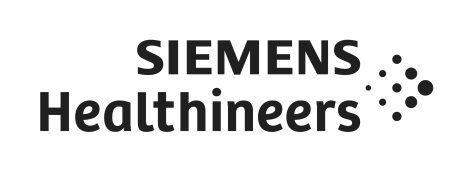 Malvern, Pa., July 28, 2022Malvern, Pa., July 28, 2022Siemens Medical Solutions USA, Inc.Communications Lance Longwell40 Liberty Blvd.Malvern, PAUSA